UA Träningsförslag 08Uppvärmning med gummiband (Målvakter kör eget program)Löpning några gånger fram och tillbaka
Mjuka långa jämfotahopp
Skridskohopp2&2	Tryck varandra
	Håll emot varandra
	Hoppa upp och brösta varandra med en boll
				Passningsövningar 
Polska vågorTre led matchpassningar	Med växling och skottsatsningMålvakterSkottövningar  		Skott från M9, styrda skott			Vikskott, hoppskott och underarmsskottTre koner 3ggr var
Långa koner med snabbafötter som väntarKontringsövningSpelMV Träning - Fokus: Grundrörelser, styrka och smidighet (Långmatta och medicinboll) Jogga cirka 20m på långmatta  
Rep: 3 x 5 
 Börja med att hoppa på ett ben. När du landat snurrar du ett varv. Fortsätt med detta mattan ut, cirka 3-4 snurrar på 20m. Tänk på att hålla armarna högt och se till att hitta balansen ordentligt. 
Rep: 4ggr/ben 
 Gör likadant som i förra övningen. När du har snurrat ett varv ska du rädda i semaforhöjd på det ben du hoppade med. Fortsätt sedan likadant framåt på mattan. 
Rep: 4ggr/ben 
 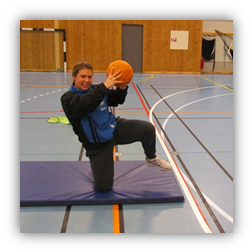 Sitt ner på knä, variera mellan att lyfta upp vänster respektive höger ben ut till sidorna. Arbeta med att hålla hög arm och rak höft. Här kan man även lägga till en medicinboll men börja utan. 
Rep: 10st/ben 
 
Börja likadant som i förra övningen. Denna gång sparkar du hela vägen ut istället till sträckt ben. Det är viktigt att vara rak i kroppen under hela övningen. 
Rep: 10st/ben 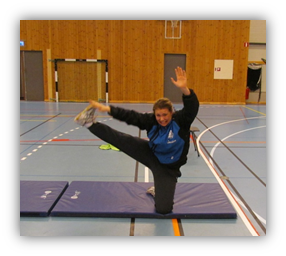 Ta en tung boll och håll den ovanför huvudet. Jobba med böjda ben och gå sidled över mattan. 
Rep: 3 x 3  